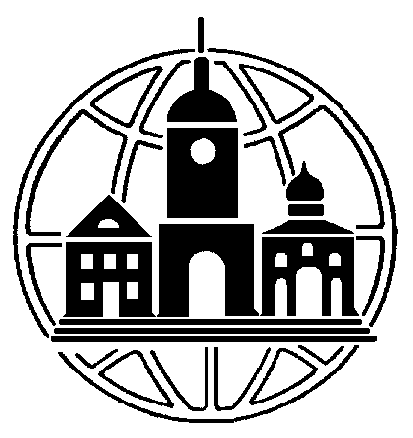 ЧАСТНОЕ ОБРАЗОВАТЕЛЬНОЕ УЧРЕЖДЕНИЕ ВЫСШЕГО ОБРАЗОВАНИЯ ТУЛЬСКИЙ ИНСТИТУТ УПРАВЛЕНИЯ И БИЗНЕСА ИМЕНИ НИКИТЫ ДЕМИДОВИЧА ДЕМИДОВА (ЧОУ ВО ТИУБ им. Н.Д. Демидова)Председателю приемной комиссии, ректору  Щербаковой Е.С.ПоступающегоДата рождения: __________________________Паспорт серии________ № ________________Номер телефона: _________________________ЗАЯВЛЕНИЕо согласии на зачисление на обучениеЯ, ___________________________________________________________________________, (Фамилия, имя, отчество(при наличии) полностью)в соответствии с Правилами приема в ЧОУ ВО ТИУБ им. Н.Д. Демидова заявляю о согласии на зачисление меня студентом на 1 курс:Форма обучения ____________________________________________________________Направление подготовки  ____________________________________________________                                                                                                (код и название)Прием на обучение  на места по договорам об образовании, заключаемым при приеме на обучение за счет средств физических и (или) юридических лиц (договор об оказании платных образовательных услуг)Дата ______________                                                     Подпись _____________________(фамилия)(имя)(отчество (при наличии))